Pre-transition questionnaireDo you understand that you are leaving _______________ College on …………………………?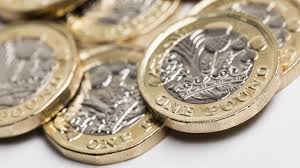 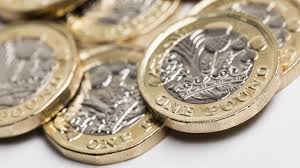 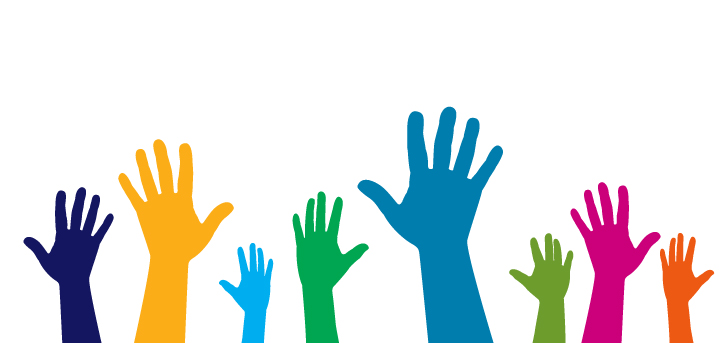 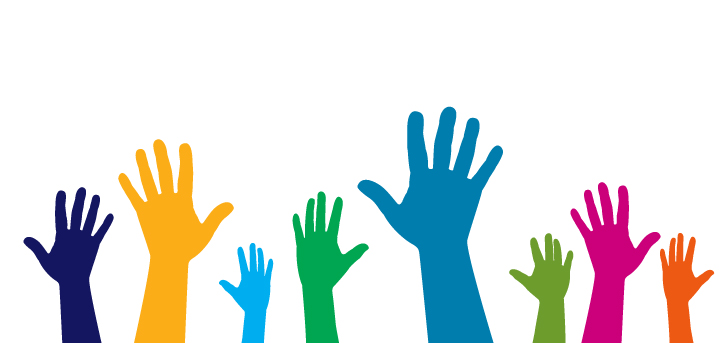 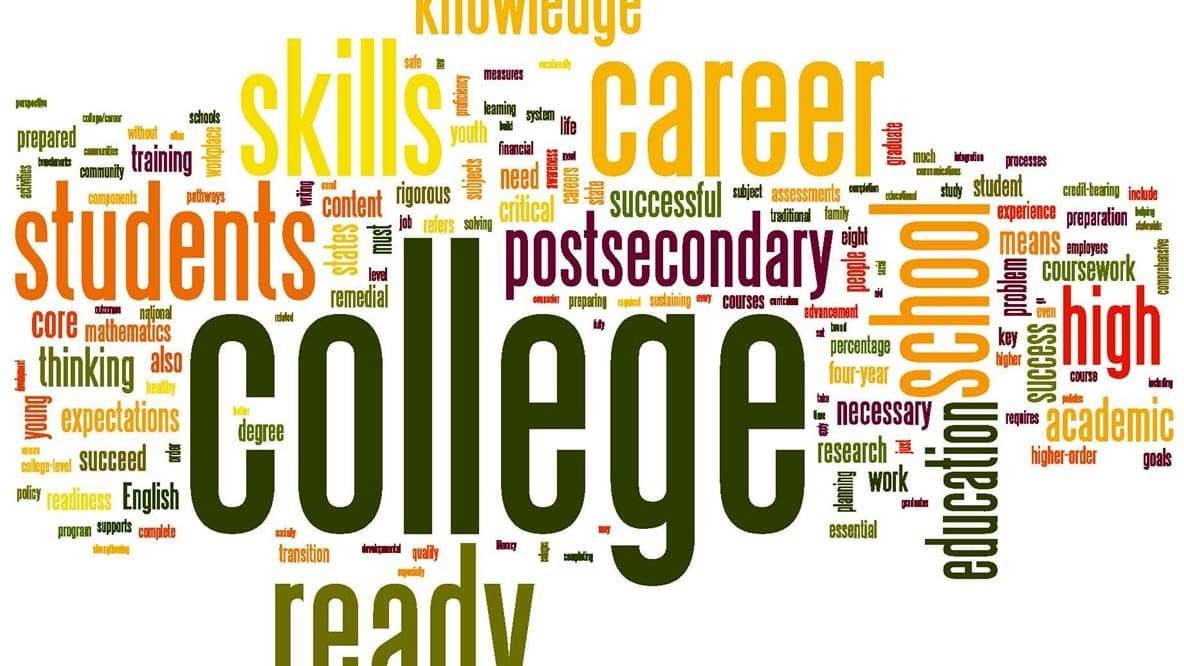 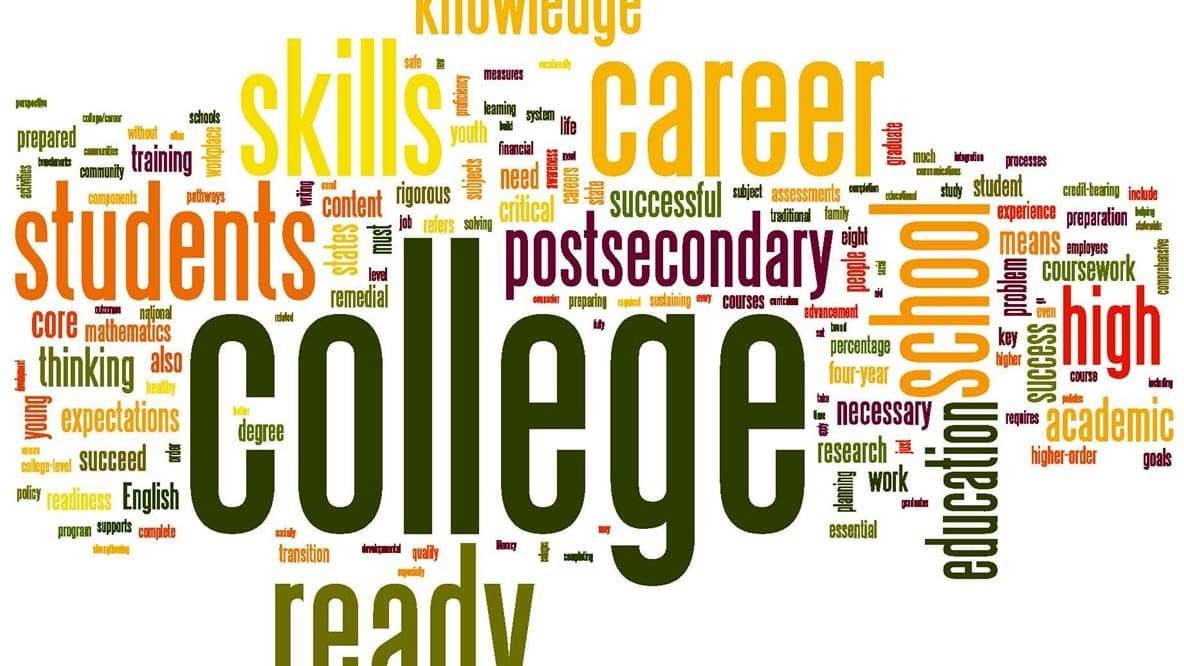 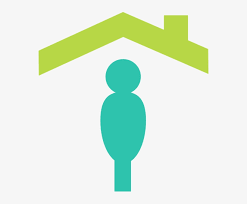 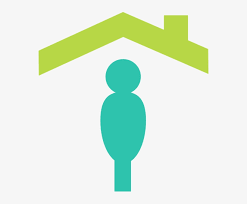 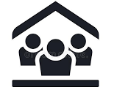 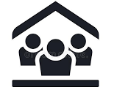 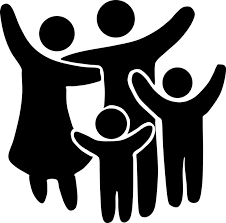 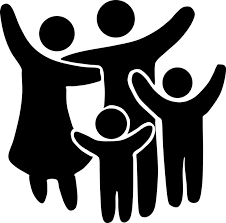 Signed 						(Student)Signed						(Staff)